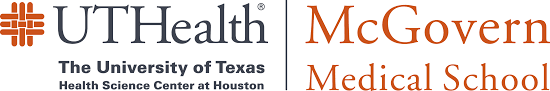 Department of Obstetrics, Gynecology & Reproductive SciencesSTIPEND REQUEST NEW HIRE/REHIREGILSTRAP SUMMER PROGRAMName:	Home Address:	Temporary Texas Address: Personal Email Address: Mobile Number: Birthdate: Social Security Number: Ethnic Group: National ID: Example: US CitizenGender: Please send a self-photograph along with your resume (CV) for UTHealth Human Resources to create your ID BadgeDEPARTMENT HUMAN RESOURCESRequestor: Department ID: Contact Number: Requestor Email: Position Number: Department: Location Code (CDC): Title: Reports to Position: Inter-Institutional Address: Earning Code: PS Account Code: FTE: Actual % Effort: Funding End Date: Amount: Amount per Period/Project: 